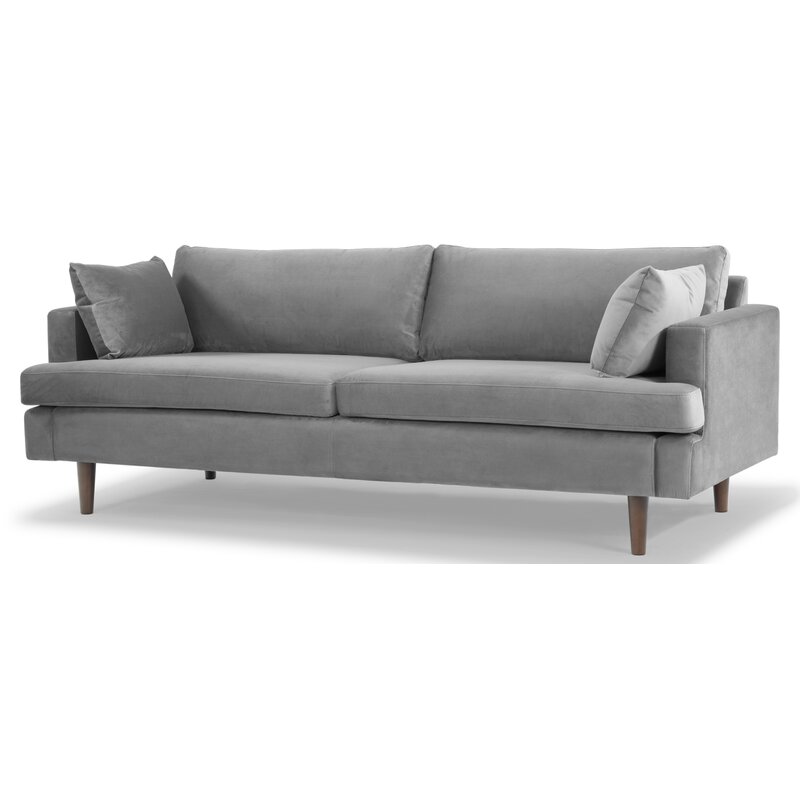 Laguna 83'' Velvet SofaRated 4.75 out of 5 stars.4.851 Reviews$930$1,180.9921% OffOn Sale$78/mo. for 12 mos - Total $9301 with an AllModern credit cardOnly 3 Left in Stock. Buy Soon!Free ShippingGet it between Mon, Sep 27 - Mon, Oct 4Ship To:67346 - GrenolaTop of FormFabric:Light Gray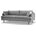 Light Gray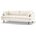 Cream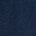 Navy Blue is out of stock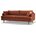 Rust is out of stockSelect QuantityMinusPlusSave this item to your listAdd to CartBottom of FormWhat We OfferFull Service Delivery + Assembly (Limited Contact)Available in checkout for $119.99.Full Service Delivery + Assembly (Limited Contact)Learn MoreProduct Details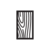 Solid Wood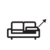 Removable Seat Cushions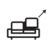 Removable Back CushionsSolid Wood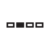 Seat Depth: Standard (21"-28")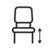 Seat Height (inches): 18.5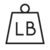 Weight Capacity (lbs): 1000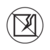 Features: Tear ResistantSeats 3Seat DepthStandard (21"-28")Commercial UseNoOverall Depth35 ''Overall Height31 ''Overall Width83 ''DescriptionRecessed arms, tapered dowel legs, and a clean-lined silhouette give this sofa an unmistakably mid-century look. But our favorite thing about it? The way it's designed to hold up to regular use. It's made with a solid wood frame, and is upholstered in a polyester velvet fabric. That fabric can resist stains, tears, and water, so you can kick back day after day without worrying. Sinuous spring seat construction and foam and synthetic fiber filling add the right balance of padding and cushioning. This piece requires 26'' of doorway clearance.What's Included?Toss PillowFeaturesSustainable, kiln-dried to prevent warpingIdeal for TV rooms, living rooms, entertainment roomsSeat platform coil suspension enhances comfort and resists saggingThick medium firm and comfortable cushion made from three layers of eco-friendly medium density foam with loose fibersjust attach the legsProduct DetailsLeg Material: Solid WoodCushion Construction: Fiber Wrapped FoamDesign: StandardWeight Capacity: 700 lb.Adult Assembly Required: YesSee More